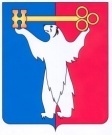 АДМИНИСТРАЦИЯ ГОРОДА НОРИЛЬСКАКРАСНОЯРСКОГО КРАЯПОСТАНОВЛЕНИЕ12.02.2024			                     г. Норильск			                           № 69О внесении изменения в постановление Администрации города Норильска 
от 05.08.2022 № 448          В соответствии с Федеральным законом от 03.11.2006 № 174-ФЗ                               «Об автономных учреждениях», постановлением Главы Администрации города Норильска от 27.11.2008 № 2127 «Об утверждении Положения об имуществе и сделках муниципального автономного учреждения муниципального образования город Норильск», постановлением Администрации города Норильска от 08.07.2022 № 388 «Об утверждении Порядка определения видов особо ценного движимого имущества муниципальных автономных учреждений муниципального образования город Норильск»,ПОСТАНОВЛЯЮ:          1. Внести в постановление Администрации города Норильска от 05.08.2022                   № 448 «Об определении видов особо ценного движимого имущества муниципального автономного учреждения муниципального образования город Норильск «Информационный центр «Норильские новости» (далее – Постановление), следующее изменение:          1.1. В пункте 1 видов особо ценного движимого имущества муниципального автономного учреждения муниципального образования город Норильск «Информационный центр «Норильские новости», утвержденных Постановлением, слова «100 тысяч рублей» заменить словами «200 тысяч рублей».          2. Разместить настоящее постановление на официальном сайте муниципального образования город Норильск.Глава города Норильска		                                                                       Д.В. Карасев